     В основе новой концепции взаимодействия семьи и дошкольного учреждения лежит идея о том, что за воспитание детей несут ответственность родители, а все другие социальные институты призваны помочь, поддержать, направить, дополнить их воспитательную деятельность.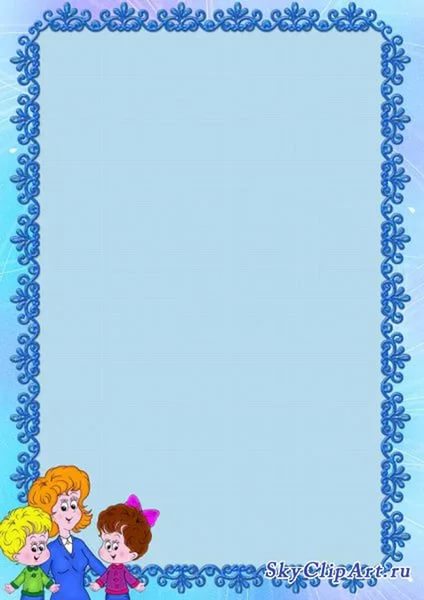      Признание приоритета семейного воспитания требует новых отношений семьи и дошкольного учреждения. Новизна этих отношений определяется понятиями «сотрудничество» и «взаимодействие».     В нашем детском саду «Антошка» регулярно проводятся мероприятия с участием родителей это тематические развлечения, совместное участие родителей и детей в различных конкурсах, постройки из снега в зимний период, изготовление кормушек, обогащение кормушек кормом для птиц и т. д.. От участия родителей в работе дошкольного учреждения выигрывают все - дети учатся с уважением, любовью и благодарностью смотреть на своих пап, мам, бабушек, дедушек, которые, оказывается, так много знают, у которых такие золотые руки.    Вот и мы воспитатели старшей группы решили провести нетрадиционное родительское собрание: «Занятия, как форма обучения в детском саду». Задачи собрания:познакомить родителей с понятием «обучение в детском саду»; дать представление о занятиях, на которых осуществляется  обучение детей в группе;способствовать тому, чтобы родители закрепляли дома те знания, которые дети получают  на занятиях в детском саду.      Родителям вручили пригласительные на собрание, подготовили презентацию о жизни детей в детском саду, приготовили благодарности для вручения родителям, принявших активное участие в жизни группы; памятки  «Что должен уметь ребенок к концу года».   В конце собрания провели с родителями анкетирование, которое показало актуальность таких встреч, родители были заинтересованы и благодарны.   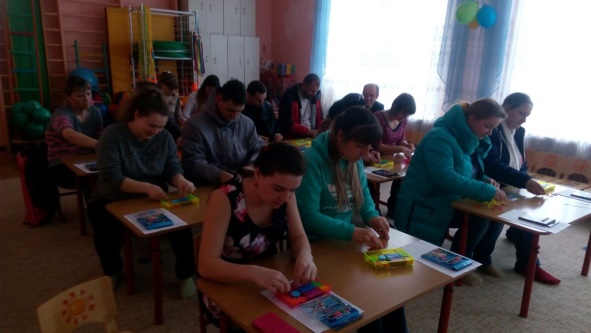 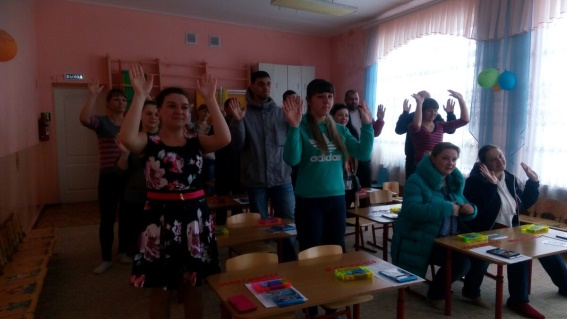 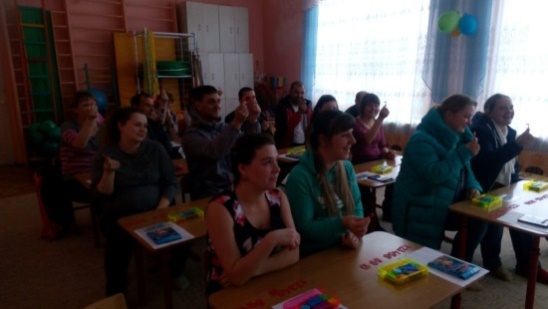           Детский сад №20 «Антошка»  поздравляет всех космонавтов и работников космической промышленности с профессиональным праздником! Отмечают этот праздник и наши ребята старшей группы - будущие космонавты, инженеры и конструкторы!Развиваем физическую быстроту, ловкость, выносливость…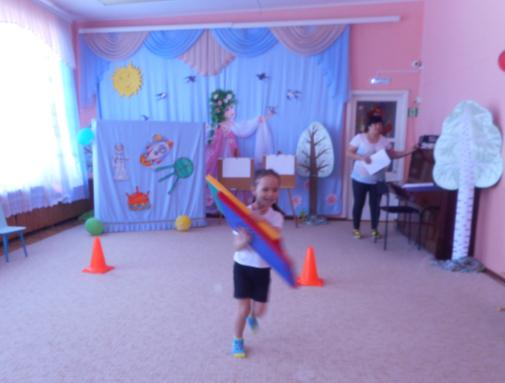 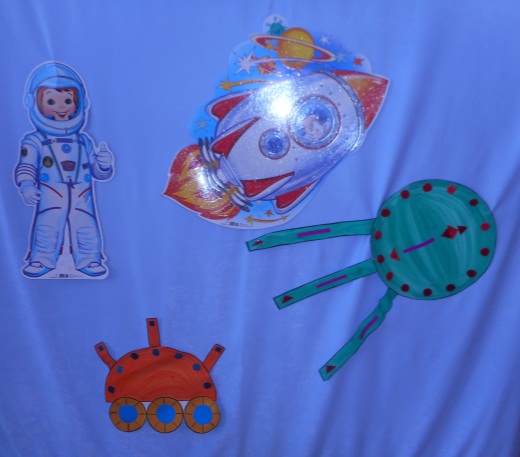 Пусть наши ракеты из пластилина, но они готовы в полет к дальним звездам!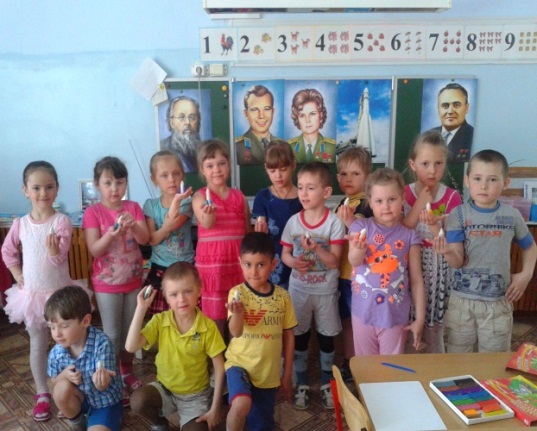 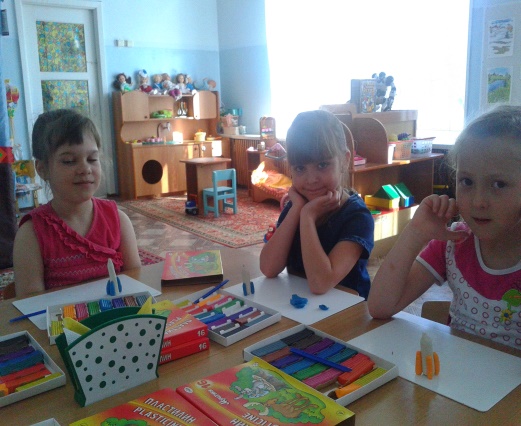 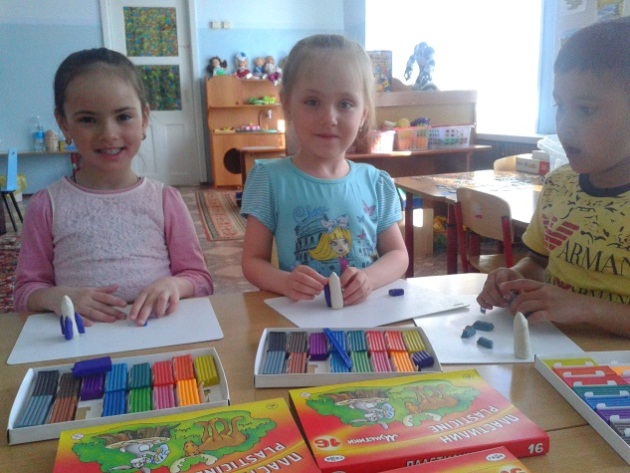 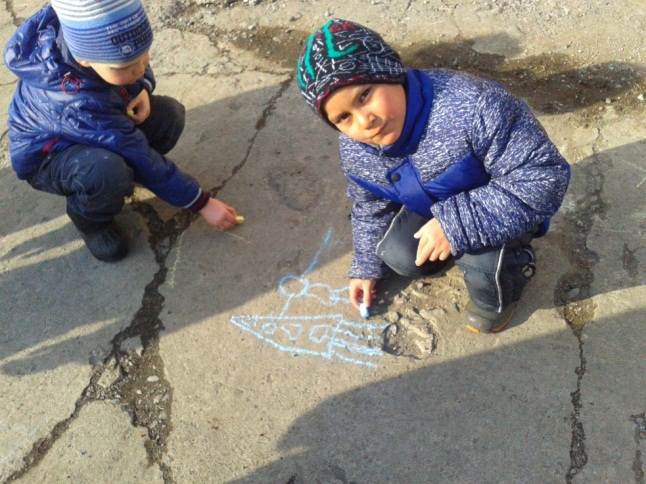 Мечта - обязательно сбудется!